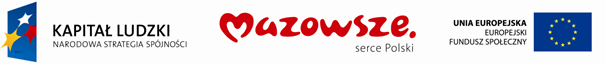 Wzór zestawienia dokumentów potwierdzających poniesione wydatki objęte wnioskiem (zestawienie poniesionych wydatków).………………………………………………………………….(Czytelny podpis Uczestnika projektu).............................................................................................(Miejsce, data)Lp.nr dokumentudata wystawienia dokumentudata zapłatysposób zapłaty(G –gotówka,P –przelew,K - karta)nazwa towaru lub usługi/ pozycja na dokumenciekwotadokumentubruttokwotadokumentunettokwota wydatków kwalifikowalnychw tymVATUzasadnienie związku /braku związku wydatku z projektem12456789101112345suma ogółem, w PLN0,000,00